COUNTDOWN EVENINGFOR WOODHALL SPA COTTAGE MUSEUM At the Abbey Lodge InnSaturday 17 June 2017 starting at 7.00 p.m.[doors open at 6.30 p.m.]Teams of 4 to 6 to compete in an eveningof letters, numbers, raffle and fun.Tickets £12 per head which includes a bar meal (choice confirmed with ticket)If you can form a team contact Patricia Duke-Cox at the Cottage Museum to registeror email/phone either of the following addressesinfo@cottagemuseum.co.ukduke-cox@hotmail.co.uk or phone 01526 352456 (office) or 07944 487 880 All proceeds to Woodhall Spa Cottage Museum funds Accredited Museum: 1929		Reg. Charity: 1114268	www.cottagemuseum.co.uk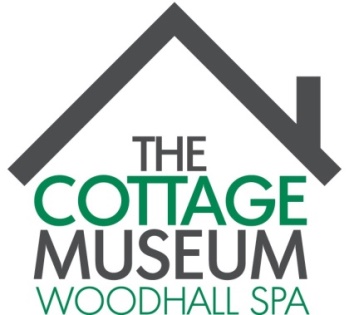 Registered charity: 1114268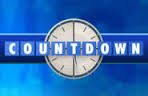 